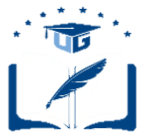 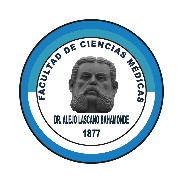 Universidad de GuayaquilFacultad De Ciencias Médicas____________________________________________________________Guayaquil, … de ……. 2018DoctorCÉSAR BRAVO BERMEO, MS.cDecano Facultad de Ciencias MédicasCiudadDe mis consideraciones:Yo, ……………………………………, con cédula de identidad ………………. solicito a usted se me permita inscribirme al concurso de Méritos y Oposición para optar por un cupo para ingresar a la Especialidad de …………………………………………………Sin otro particular, me suscribo de usted.Atentamente,________________________NOMBRE DEL POSTULANTEC.I. 